Tableau des taux APLD (Activité Partielle de Longue Durée)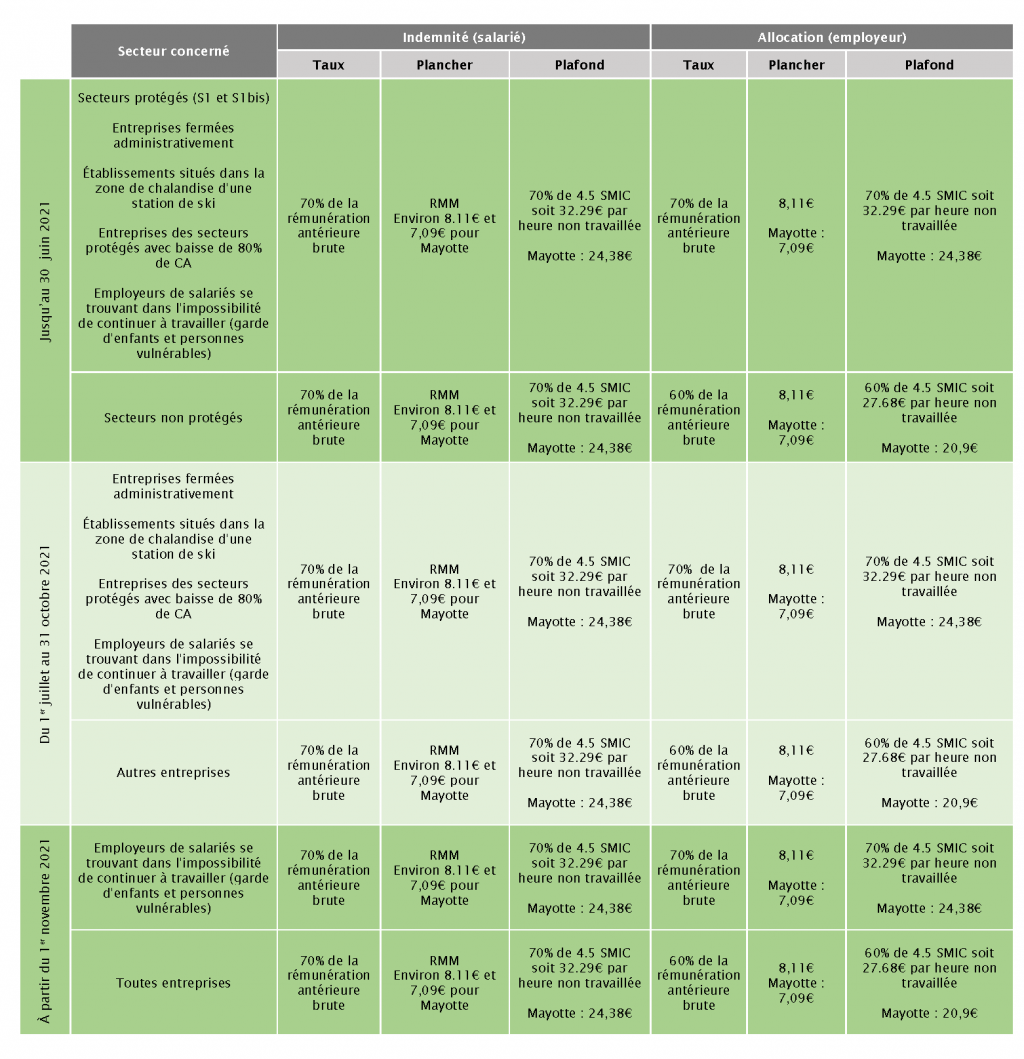 